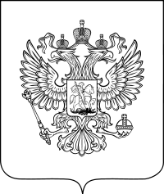 МИНИСТЕРСТВО СЕЛЬСКОГО ХОЗЯЙСТВАРОССИЙСКОЙ ФЕДЕРАЦИИБЛАНК сделан в формате брошюры, изменять формат не надо!!!При печати выбрать – напечатать все страницы «Двусторонняя печать – переворачивать относительно короткого края».Этот текст удалять не надо – при печати виден не будет!!!Если хотите внести изменения – лучше свяжитесь для изменения бланка на сайте.ВЕТЕРИНАРНО-САНИТАРНЫЙПАСПОРТ ПАСЕКИ№ ________________Общие сведенияВетеринарно-санитарный паспорт пасеки (ниже именуемый - паспорт) заполняется на каждую пасеку независимо от ведомственной принадлежности и формы собственности.Паспорт подписывается главным ветеринарным врачом района и руководителем хозяйства или владельцем пасеки и заверяется печатью районной (городской) станции по борьбе с болезнями животных.Паспорт является учетным документом, регистрируется на станции по борьбе с болезнями животных в специальном журнале (где указываются № паспорта, сведения о владельце пчел, адрес, даты осмотра, количество семей пчел, санитарная оценка состояния пасеки, ее эпизоотическое состояние и рекомендованные мероприятия, дата аннулирования паспорта) и имеет порядковый номер.Паспорт заполняется чернилами кратко, четко и разборчиво представителем государственной ветеринарной службы (или лицами, аккредитованными госветслужбой на проведение таких работ) после личного обследования пасеки. Обследование пасеки проводят не реже одного раза в год (весной или осенью). Подпись лиц, заполняющих соответствующие разделы, обязательна.Паспорт предъявляется при продаже воскосырья, покупке вощины и служит документом для выдачи в установленном порядке ветеринарных сопроводительных документов при вывозе (продаже) пчел и продуктов пчеловодства, а также при вывозе пчел на кочевку.Паспорт хранится у старшего пчеловода хозяйства или владельца пасеки.Паспорт подлежит обмену на новый после заполнения и при его предъявлении в районную (городскую) станцию по борьбе с болезнями животных.При выдаче паспорта владельцу разъяснены требования Ветеринарных правил содержания медоносных пчел в целях их воспроизводства, выращивания, реализации и использования для опыления сельскохозяйственных энтомофильных растений и получения продукции пчеловодства, утвержденных приказом Минсельхоза России от 19.05.2016 № 194, Закона Брянской области от 26.02.2018 № 15-3 «О пчеловодстве в Брянской области».в том, что принадлежащая ему пасека расположенаВетеринарно-санитарное состояние пасекиВ произвольной форме описываются:Интервалы размещения ульев, наличие окраски, нумерации, предлетковых площадок, подставок и т.д.Санитарное состояние территории пасеки и пасечных помещений, запасных ульев, соторамок, кормушек, холстиков, утеплительных подушек и др.Наличие дезинфекционной техники, дезсредств, объектов санитарно-гигиенического назначения (в частности, умывальника, мыла, спецодежды, туалетного помещения для пчеловода).Сила пчелиных семей, состояние пчелиных маток и расплода, количество и качество кормовых запасов.При наличии на пасеках документации, подтверждающей получение пчелиных маток в течение текущего или прошедшего года, указывается порода пчел.Должность и подпись.Эпизоотическая обстановка на пасекеПредварительный или окончательный диагноз, устанавливаемый ветеринарным специалистом на пасеке или в ветеринарной лаборатории.Дата возникновения болезни и возможный источник заражения.Дата наложения и снятия карантина (ограничения) и решением какого государственного органа наложен (снят).Должность и подпись.Лабораторные исследованияПчелы, содержащиеся в хозяйствах, подлежат диагностическим исследованиям и обработкам против инфекционных и паразитарных болезней пчел в соответствии с Планом противоэпизоотических мероприятий.Профилактические мероприятия и диагностические исследования пчел осуществляются в соответствии с законодательством Российской Федерации в области ветеринарии.Объект исследования материала (пчелы, расплод, мед, перга, воск, вощина, медоносы и т.д.) и результат исследований или диагноз (в случае установления).Наименование ветеринарной лаборатории, номер экспертизы и рекомендации по лечебным мероприятиям (с учетом чувствительности штаммов возбудителя к антибиотикам и сульфаниламидным препаратам).Должность и подпись.Лечебно-профилактические мероприятияЛечебные и профилактические обработки, а также дезинфекционные, дезинсекционные, дератизационные и дезакаризационные мероприятия проводятся владельцем пчел по рекомендации и под контролем государственной ветеринарной службы.Должность и подпись.Особые отметки6.	Особые отметкиПравила отбора и пересылки патологического материалаВ целях диагностики возбудителей заразных болезней пчел производится отбор проб патологического материала (далее - материал), который направляется на исследование в лаборатории (испытательные центры), входящие в систему Государственной ветеринарной службы Российской Федерации, или иные лаборатории (испытательные центры), аккредитованные в национальной системе аккредитации (далее - Лаборатория).При подозрении на американский гнилец пчел, европейский гнилец пчел в Лабораторию направляются образцы сот размерами не менее 10 х 15 см с больными или погибшими личинками и куколками (в случае гибели незапечатанных личинок образец сот должен содержать неразложившиеся личинки).При подозрении на мешотчатый расплод в Лабораторию направляются образцы сот с пораженным расплодом, законсервированные в глицерине. Для диагностики мешотчатого расплода методом полимеразной цепной реакции (далее - ПЦР) в Лабораторию направляются 50 живых пчел от каждой пчелосемьи, подозреваемой в заражении, либо обладающей явными признаками болезни.При подозрении на вирусный паралич пчел в Лабораторию направляются 50 законсервированных в глицерине пчел с явными признаками болезни. Для диагностики вирусного паралича пчел методом ПЦР в Лабораторию направляются 50 живых пчел от каждой пчелосемьи, подозреваемой в заражении, либо обладающей явными признаками болезни.При подозрении на варроатоз в Лабораторию направляются:в зимний период - трупы пчел и мусор со дна ульев в количестве не менее 200 г с пасеки;в весенний период - пчелиный расплод на соте с нижнего края размерами 3 x 15 см и мусор со дна ульев в количестве не менее 200 г с пасеки;в летний и осенний периоды - запечатанный расплод (пчелиный или трутневый) на соте с нижнего края размерами 3 x 15 см или 50-100 экземпляров живых внутриульевых пчел от 10 процентов пчелосемей с пасеки, имеющей явные признаки болезни.При подозрении на другие болезни пчел в Лабораторию направляются по 50 больных живых пчел либо 50 трупов пчел от каждой пчелосемьи, подозреваемой в заражении, либо обладающей явными признаками болезни.При выносе ульев с пчелами из зимовника в Лабораторию направляются 50 трупов пчел от 10 процентов пчелосемей пасеки.При подозрении на инфицированность воска и вощины возбудителями заразных болезней пчел в Лабораторию направляется не менее 100 г воска и вощины от каждой партии.Для обнаружения пади или возбудителей болезней пчел в Лабораторию направляется 100 г меда с пасеки, а для обнаружения пестицидов - 200 г меда с пасеки.При подозрении на отравление пчел в Лабораторию должны быть направлены 400-500 трупов пчел, 200 г откачанного или незапечатанного меда и 50 г перги в соте от 10 процентов пчелосемей с признаками отравления, а также 100-200 г зеленой массы растений с участка, посещаемого пчелами.При подозрении на отравление прилагается акт или копия акта комиссионного обследования пасеки; в сопроводительном письме указывается, на какие ядохимикаты следует провести исследование.Материал для направления в Лабораторию упаковывается и пересылается следующим образом:живые пчелы помещаются в стеклянные банки, которые обвязываются двумя слоями мягкой ткани (марли);образцы сот с расплодом помещаются в фанерный или деревянный ящик без обертывания сот бумагой;соты отделяются друг от друга и от стенок ящика деревянными планками;трупы пчел и мусор со дна ульев пересылаются в бумажных пакетах;при консервации материала в глицерине - пчелы и образцы сот помещаются в чистые стеклянные банки с плотно закрывающейся крышкой и заливаются 50%-ным глицерином, банки обертываются мягкой тканью и помещаются в деревянный ящик;при подозрении на отравление трупы пчел и зеленая масса растений упаковываются в чистые полиэтиленовые или бумажные пакеты, которые помещаются вместе с сотами в фанерный или деревянный ящик;мед направляется в стеклянной посуде, плотно закрытой крышкой, воск и вощина - в полиэтиленовом пакете.Срок доставки проб на исследование в ветеринарную лабораторию не должен превышать одних суток с момента отбора материала.Выдан(наименование хозяйства, Ф.И.О. владельца, дата выдачи)(наименование местности, адрес)(наименование местности, адрес)(наименование местности, адрес)(наименование местности, адрес)Количество пчелосемей по состоянию на ///////Метод идентификации, применяемый на пасекеВетеринарное обслуживание возлагается на(Ф.И.О., должность ветеринарного специалиста)(Ф.И.О., должность ветеринарного специалиста)Главный ветеринарный врач районаМ.П.(Ф.И.О., подпись)Руководитель хозяйства или владелец пасекиРуководитель хозяйства или владелец пасеки(Ф.И.О., подпись)контактный номер телефона:адрес электронной почты (др.)Дата осмотраРезультаты обследования пасекиДата осмотраРезультаты обследования пасекиДата осмотраРезультаты обследования пасекиДата осмотраРезультаты обследования пасекиНазвание болезни и дата возникновенияИсточники зараженияДата наложения или снятия карантинаНазвание болезни и дата возникновенияИсточники зараженияДата наложения или снятия карантинаПеречень диагностических исследований болезней пчел в соответствии с планом ПЭМ Наименование лаборатории, дата, № экспертизы, результаты исследования и рекомендуемые мероприятияПеречень диагностических исследований болезней пчел в соответствии с планом ПЭМ № экспертизы, результаты исследования и рекомендуемые мероприятияПеречень диагностических исследований болезней пчел в соответствии с планом ПЭМ № экспертизы, результаты исследования и рекомендуемые мероприятияПеречень диагностических исследований болезней пчел в соответствии с планом ПЭМ № экспертизы, результаты исследования и рекомендуемые мероприятияПеречень диагностических исследований болезней пчел в соответствии с планом ПЭМ № экспертизы, результаты исследования и рекомендуемые мероприятияПеречень диагностических исследований болезней пчел в соответствии с планом ПЭМ № экспертизы, результаты исследования и рекомендуемые мероприятияПеречень диагностических исследований болезней пчел в соответствии с планом ПЭМ № экспертизы, результаты исследования и рекомендуемые мероприятияДата проведения мероприятия и его наименованиеОбъем выполненной работы (кратность)Наименование препарата, доза, экспозицияДата проведения мероприятия и его наименованиеОбъем выполненной работы (кратность)Наименование препарата, доза, экспозицияДата проведения мероприятия и его наименованиеОбъем выполненной работы (кратность)Наименование препарата, доза, экспозиция